MODELO DE RELATÓRIO DE PROJETO DE NEGÓCIOS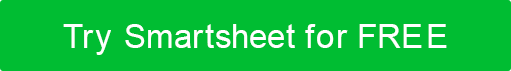 FRENTESe for sua intenção publicar este relatório, considere a conclusão desta seção pelos presidentes dos comitês, chefes executivos ou patrocinadores relevantes.A mensagem aqui deve ser clara e concisa e deve destacar as principais conclusões para os leitores deste relatório............................................NomePosiçãoRESUMOResumo de alto nível de cada categoria abaixo (um total de 2 páginas no máximo)1.1 PLANO DE FUNDO DO AGRONEGÓCIO1.2OBJECTIVEs (AND CURTO PRAZO)1.3RISKS	 AND PROBLEMAS	1.4PROGRESS1.5OUTCOMES1.PERFIL DE 6CUSTOMERATIVIDADES CRÍTICAS DO PROJETOAtividades resumidas e/ou tópico 2.1 ATIVAÇÃO / TÓPICO A2.2 ATIVAÇÃO / TÓPICO B2.3 INATIVIDADE / TÓPICO CANÁLISE DE MERCADO3.1 DESCRIÇÃO	 DE MERCADO AND CLIENTES ALVO3.2ESTRUTURAção	3.3DEMAND	 DESCRIÇÃO3.LIMITAÇÕES	 DE FUSÃOAVALIAÇÃO FINANCEIRA4.1DESTOS	 DE AND DE GASTOS4.2PECIOU	 A PRODUTIVIDADE4.3PROJETADO	 RANKING FINANCEIROAVALIAÇÃO DE MARKETING5.1PRICE5.2PRODUTO5.3PLACE5.4PROMOÇÃOPLANEJAMENTO OPERACIONAL6.1 MODELOS	 DO AGRONEGÓCIO6.2 	PLANO FINANCEIRO6.3MANAGEM	 ESTRUTURA DE GESTÃO6.4BUSINESS	 STRUCTUREANÁLISE DE SWOTAPÊNDICESFATORES INTERNOSFATORES INTERNOSPONTOS FORTES (+)FRAQUEZAS (-)FATORES EXTERNOSFATORES EXTERNOSOPORTUNIDADES (+)AMEAÇAS (-)APÊNDICEITEMLOCALIZAÇÃODISCLAIMERTodos os artigos, modelos ou informações fornecidos pelo Smartsheet no site são apenas para referência. Embora nos esforcemos para manter as informações atualizadas e corretas, não fazemos representações ou garantias de qualquer tipo, expressas ou implícitos, sobre a completude, precisão, confiabilidade, adequação ou disponibilidade em relação ao site ou às informações, artigos, modelos ou gráficos relacionados contidos no site. Qualquer dependência que você deposita em tais informações está, portanto, estritamente em seu próprio risco.